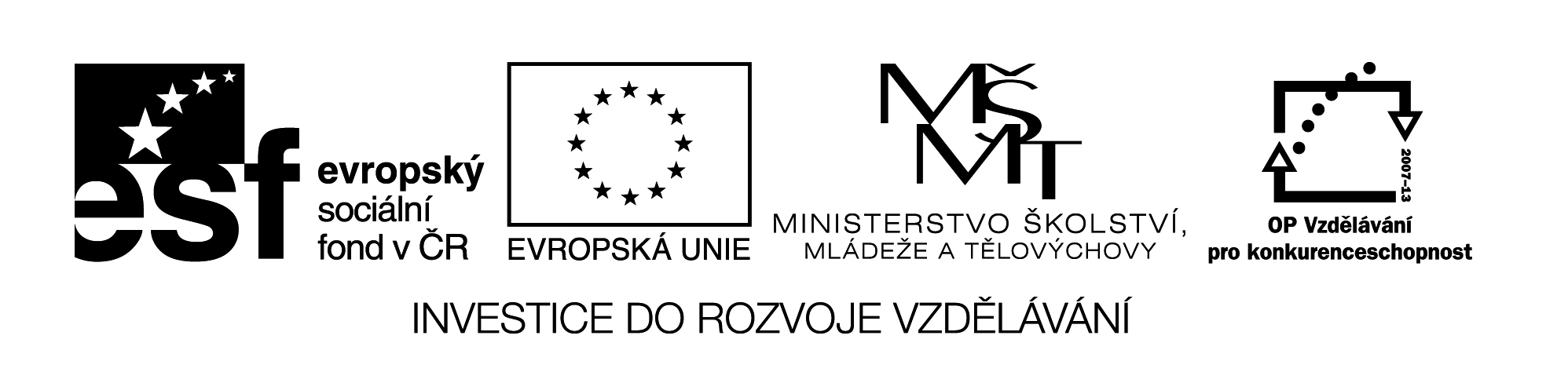 Registrační čísloCZ.1.07/1.4.00/21.1257  Popis činnostiŽáci pracují samostatně. V úkolu č. 1 nejprve vystříhají jednotlivé slabiky a nalepí je do slov v tabulce. Potom slova roztřídí podle použitých slabik a zapíší do sloupečků.V úkolu č. 2 si žáci vyberou 5 libovolných slov z úkolu č. 1 a utvoří s nimi věty.K práci budou kromě pera potřebovat nůžky a lepidlo.Pracovní list můžeme použít jako samostatnou práci při ověřování znalostí učiva.1. Rozstříhej slabiky a nalep je do slov tak, aby měla význam. Slova potom přepiš do správných sloupečků.2. Z prvního úkolu si vyber 5 slov a utvoř s nimi věty._______________________________________________________________________________________________________________________________________________________________________________________________________________________________________________________________________________________________________________________________________________________________________________________III/2 Inovace a zkvalitnění výuky         prostřednictvím ICTVY_32_17_07Název vzdělávacího materiáluJazyk a jazyková komunikaceČeský jazykJméno autoraMgr. Jaroslava JanusováAnotaceČeský jazyk pro 3. ročníkSlabiky dě, tě, něOčekávaný výstup vzhledem k RVP- plynule čte texty přiměřeného obsahu- pečlivě vyslovuje- píše správné tvary písmen- píše správně po stránce obsahové i   formálníRozvíjené klíčové kompetenceKompetence k učení – uvádí věci do souvislostíKompetence k řešení problémů – využívá získané vědomosti a dovednostiKompetence komunikativní – vyjadřuje se výstižně v písemném i mluveném projevuPrůřezové témaOSV -  prohlubuje vztah mezi verbální a neverbální složkou komunikace a rozšiřuje aplikace jazyka       - zdokonaluje dovednosti týkajících se          spolupráce a komunikace v týmuČasový harmonogram30 min.Použitá literatura a zdrojePomůcky a prostředkyPracovní listDatumZáří 2012SLŮ _____PON ____LÍ_____ TIKO _____SUK __________ LOTŘEŠ _____JEŠ ___________ CO_____ ŠITSPOKOJE _____ ŽKÝ_____ JAKÝ_____ KUJI_____ STO_____ DA_____ LATPOZ _____        DĚ       TĚ        NĚDĚDĚDĚDĚDĚDĚTĚTĚTĚTĚTĚTĚNĚNĚNĚNĚNĚNĚ